 Kallelse till Svenska Downföreningens årsmöte 2015Datum:	Lördagen den 25 april  2015Plats:	Valhallavägen 148, Östermalms Föreningsråd, sal 1 Program: 	Kl. 11:00 	Årsmöte 
Kl. 13:00  	Lunch inklusive samtal med arbetsgrupper		Kl. 14:00 	Årsmötet avslutas       		Kl. 16:00	Välkomna på UPP-prisutdelning, mer info nedanFrågor:	Kontakta kansliet via info@svenskadownforeningen.se eller per telefon 		08-730 48 25.  Anmälan:	Anmälan görs senast fredagen den 15 april 2015, via denna länk: https://sv.surveymonkey.com/s/arsmote2015Styrelsen hälsar alla hjärtligt välkomna!Maria Hård af Segerstad Lindhoff (vald till 2015)	ordförande	Bernt Ljungquist (vald till 2015)				vice ordförande Mattias Andersson (vald till 2016)				kassör		Veronica Magnusson Hallberg (vald till 2016)		ledamot		Leif Jarlén (vald till 2016)						ledamot		Linda Björner (vald till 2015)				ledamot Hanna Andersson (vald till 2015)				suppleant		 Anna Westin (vald till 2015)				suppleantAnna-Lena Christensson Österberg (vald till 2015)	suppleant Inbjudan till UPP-prisutdelning 2015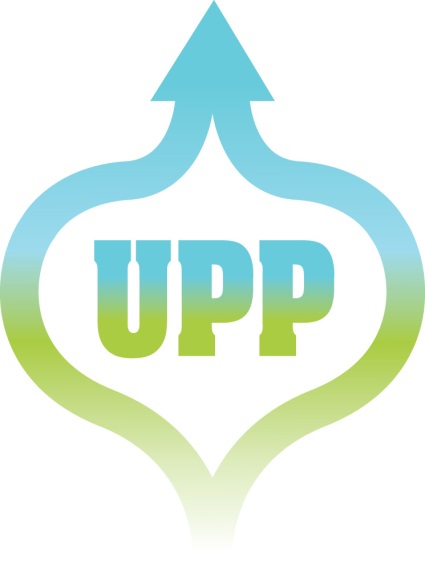 Tid: Lördagen den 25 april kl. 16:00
Plats: Ersta konferens & Hotell, Norrbysalen, Erstagatan 1K, StockholmKostnad: Fri entré, tilltugg till självkostnadspris
Anmälan: Samma länk som till Årsmötet 
                            https://sv.surveymonkey.com/s/arsmote2015, 
                         senast den 15 aprilÅrets UPP-pristagare avslöjas den 21 mars på Internationella Downs Syndromdagen, i samband med Nätverk Stockholms firande på Siggesta Gård. Mer info kommer på hemsidan i början av mars. Varmt välkomna på prisutdelningen i samband med årsmötet! Programmet presenteras efter att vinnarna har offentliggjorts. VägbeskrivningarÅrsmötet: Östermalms Föreningsrådfinns på Valhallavägen 148. I Fältöverstens bortre hörn vid korsningen Valhallavägen/Värtavägen. precis vid busshållplatsen. OBS ej ingång från köpcentret.Tag tunnelbanan linje 13 mot Ropsten/Norsborg till station Karlaplan, uppgång Valhallavägen/Värtavägen och korsa Valhallavägen. Eller tag Buss 1, 4 & 72 som stannar c:a 20 meter från vår entré. Entrén är utrustad med hiss upp till lokalerna. För bilburna finns besöksparkering i Fältöversten med öppettider 06:00 – 22:00.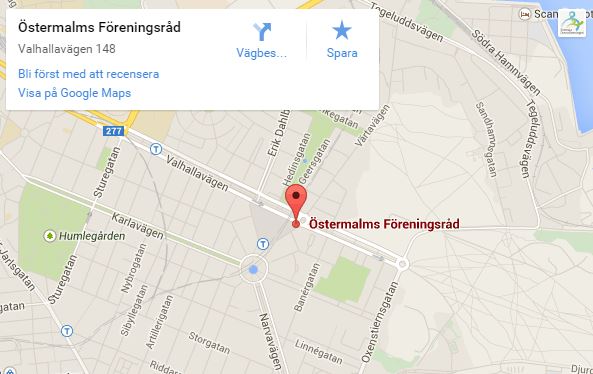 UPP-prisutdelningen: Ersta Konferens och hotell ligger på Södermalm. Det går bussar från Centralstationen och Slussen som stannar på hållplats Ersta Sjukhus.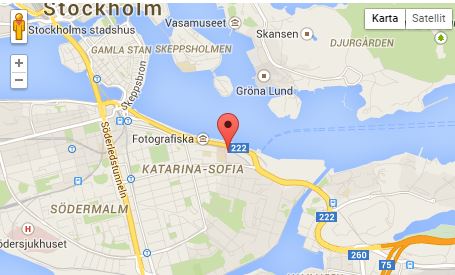 